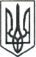 ЛЮБОТИНСЬКА МІСЬКА РАДАХАРКІВСЬКА ОБЛАСТЬСЕСІЯ ___ СКЛИКАННЯРІШЕННЯПро внесення змін   до «Програми охорони  навколишнього природного середовища в м. Люботині на період 2017-2021 р.р.» Розглянувши службову записку першого заступника міського голови з питань діяльності виконавчих органів  Сергія КИСЛОГО, про необхідність внесення змін до  «Програми охорони навколишнього природного середовища в м. Люботині на період 2017-2021 рр.», керуючись ст. 15 Закону України «Про охорону навколишнього природного середовища», ст. 26 Закону України «Про місцеве самоврядування в Україні» і Регламентом Люботинської міської ради VII скликання, Люботинська  міська  рада                                                                 В И Р І Ш И ЛВнести зміни до Програми охорони навколишнього природного середовища в  м. Люботині на період 2017-2020 р.р., а саме до п. 1,3 таблиці «Напрями діяльності та заходи програми покращення екологічного стану в м. Люботині на 2017-2021 р.р.» згідно з додатком.Контроль за виконанням рішення покласти на першого заступника міського голови з питань діяльності виконавчих органів ради Сергія КИСЛОГО та постійну депутатську комісію з питань містобудування, будівництва, земельних відносин та охорони природи.                  Міський голова                                                                 Леонід ЛАЗУРЕНКОПОГОДЖЕНОАвтор  Головний спеціаліст (еколог) відділу з питань розвитку інфраструктури міста та благоустрою                               Ірина ОРАЧНачальник відділу з питань розвитку  інфраструктури міста  та благоустрою                                               Віталій МАСЛАК                                                                                                                                        Начальник відділу юридичного забезпечення                                   Олена КОНДРАТЕНКОГоловний спеціаліст відділу бухгалтерського обліку                                                                            Ольга ЮРЧЕНКОПерший заступник міського голови                                                     Сергій КИСЛИЙ Голова комісії                                                                                            Павло ВОЛИНСЬКИЙ Секретар ради                                                                                           Володимир ГРЕЧКОПояснювальна запискадо проекту рішення ___сесії Люботинської міської ради VІІ скликання від __ липня  2020 року «Про внесення змін  до «Програми охорони навколишнього природного середовища в м. Люботині на період 2017-2021 рр.» 1. Обґрунтування необхідності прийняття актаПроект рішення Люботинської міської ради «Про внесення змін до «Програми охорони навколишнього природного середовища в м. Люботині на період 2017-2021 рр.», розроблено керуючись ст. 26 Закону України «Про місцеве самоврядування в Україні», ст. 15 Закону України «Про охорону навколишнього природного середовища» та Регламентом Люботинської міської ради VІІ скликання.Мета прийняття: внесення змін до Програми в частині фінансування заходів.2. Цілі і завдання прийняття актаРішення розроблено з метою внесення змін до «Програми охорони навколишнього природного середовища в м. Люботині на період 2017-2021рр.», для придбання насосного і технологічного обладнання, збільшення орієнтовних обсягів фінансування заходів програми.3. Загальна характеристика та основні положення актаРішення приймається сесією Люботинської міської ради та містить такі основні положення:1. Внесення змін до Програми охорони навколишнього природного середовища в м. Люботині на період 2017-2021 рр., а саме до п. 1,3 таблиці «Напрями діяльності та заходи програми покращення екологічного стану в м. Люботині на 2017-2021 рр.» згідно з додатком.  2. Контроль за виконанням рішення покласти на першого заступника міського голови з питань діяльності виконавчих органів ради Сергія КИСЛОГО та постійну депутатську комісію з питань містобудування, будівництва, земельних відносин та охорони природи.  4. Стан нормативно-правової бази у даній сфері правового регулюванняОсновними нормативно-правовими актами, які регулюють підготовку даного проекту рішення, є Закони України «Про місцеве самоврядування в Україні» та «Про охорону навколишнього природного середовища».Начальник відділуз питань розвитку інфраструктури містата благоустрою                                                                                                            Віталій МАСЛАК  ДодатокЗатверджено рішенням ___сесії Люботинської міської ради VIІ скликання від ____ липня 2020р.   №_____ НАПРЯМИ ДІЯЛЬНОСТІ ТА ЗАХОДИ ПРОГРАМИ ПОКРАЩЕННЯ ЕКОЛОГІЧНОГО СТАНУ В М. ЛЮБОТИНІ НА 2017-2021 РР.Секретар ради                                                                                                                                           В. ГРЕЧКОТаблиця зміндо пунктів 1,3,5 таблиці «Напрями діяльності та заходи програми покращення екологічного стану в м. Люботині на 2017-2021 рр.» Програми охорони навколишнього природного середовища в м. Люботині на період 2017-2021 рр.Секретар ради                                                                                                                                           В. ГРЕЧКО ____________________    №___________________  №з/пНазва напряму діяльності Перелік заходів програми Строк виконання заходуОрієнтовні обсяги фінансування в тис.грн.Джерела фінансуванняВиконавціОчікуваний результатОчікуваний результатОчікуваний результат1Раціональне використання і зберігання відходів виробництва і побутових відходівЗакупівля урн та контейнерів для сміття2020      40,0      23,417(МФОНПС) Залишок  (МФОНПС) ВиконкомВпорядкування вивезення сміттяВпорядкування вивезення сміттяВпорядкування вивезення сміття3Охорона і раціональне використання  водних ресурсівПридбання насосного і технологічного обладнання для заміни такого, що використало свої технічні можливості на комунальних каналізаційних системах2020       50,0084,600(МФОНПС) Залишок (МФОНПС)ВККУ ЛМР Збільшення ефективності очистки стічних вод на очисних спорудахЗбільшення ефективності очистки стічних вод на очисних спорудахЗбільшення ефективності очистки стічних вод на очисних спорудах№з/пНазва напряму діяльності Перелік заходів програми Строк виконання заходуОрієнтовні обсяги фінансування  в тис.грн.Орієнтовні обсяги фінансування  в тис.грн.Джерела фінансуванняВиконавціОчікуваний результатСтара редакціяНоваредакція1Раціональне використання і зберігання відходів виробництва і побутових відходівЗакупівля урн та контейнерів для сміття2020        40,0       40,0       23,417 (МФОНПС) Залишок (МФОНПС)виконкомВпорядкування вивезення  сміття3Охорона і раціональне використання  водних ресурсівПридбання насосного і технологічного обладнання для заміни такого, що використало свої технічні можливості на комунальних каналізаційних системах202050,050,0 84,6  (МФОНПС)Залишок (МФОНПС)ВККУ ЛМР Збільшення ефективності очистки стічних вод на очисних спорудах